№55(942)			 		   	                       20 августа 2020 г.Официальное издание органов местного самоуправленияШапкинского сельсовета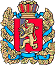     ШАПКИНСКИЙ СЕЛЬСКИЙ СОВЕТ ДЕПУТАТОВ        ЕНИСЕЙСКОГО РАЙОНА                                                            КРАСНОЯРСКОГО КРАЯ	                                    РЕШЕНИЕ                     19.08.2020г.		                                           п. Шапкино	            	   №9-44рО назначении публичных слушаний по вопросу о внесении изменений в Правилаблагоустройства территорииМО Шапкинский сельсоветВ соответствии с Федеральным Законом от 06.10.2003 года № 131-ФЗ «Об общих принципах организации местного самоуправления в Российской Федерации», руководствуясь пп. 3 п. 2 ст. 39.1 Устава Шапкинского сельсовета Енисейского района, Шапкинский сельский Совет депутатов РЕШИЛ:Назначить публичные слушания по вопросу «Об утверждении Правил благоустройства территории МО Шапкинский сельсовет» на 2 сентября 2020 года в 14-00 в здании Администрации Шапкинского сельсовета Енисейского района по адресу: 663149, Красноярский край, Енисейский район, п. Шапкино, ул. Центральная, 26.Контроль за исполнением решения оставляю за собой.Настоящее решение вступает в силу со дня опубликования (обнародования) в газете «Шапкинский вестник», и подлежит официальному размещению на Интернет-сайте администрации Шапкинского сельсовета. Председатель Шапкинского                                                      Глава Шапкинского сельсоветасельского Совета депутатов                                                                                         А.В. Наконечный                                                                                  Л.И. Загитова  ПРОЕКТ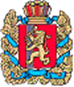 ШАПКИНСКИЙ СЕЛЬСКИЙ СОВЕТ ДЕПУТАТОВ       ЕНИСЕЙСКОГО РАЙОНА                                                           КРАСНОЯРСКОГО КРАЯ	                                   РЕШЕНИЕ                     00.00.2020г.		                                   п. Шапкино	            	   №_______О внесении изменений в Решение Шапкинского сельского Совета депутатов от 25.12.2019 № 6-19р «Об утверждении Правил благоустройства территории Шапкинского сельсовета Енисейского района»В целях приведения Решения Шапкинского сельского Совета депутатов от 25.12.2019г. № 6-19р «Об утверждении Правил благоустройства территории Шапкинского сельсовета Енисейского района» (далее – Решение) в соответствие с действующим законодательством, руководствуясь Федеральным законом от 06.10.2003 № 131-ФЗ «Об общих принципах организации местного самоуправления в Российской Федерации», Федеральным законом от 24.06.1998 №89-ФЗ «Об отходах производства и потребления», СанПиН 3.2.3215-14. Санитарно-эпедемиологических правил и нормативов, утвержденных постановлением Главного государственного санитарного врача Российской Федерации от 22.08.2014 №50, Уставом Шапкинского сельсовета,  Шапкинский сельский Совет депутатов РЕШИЛ: 1. Внести в Приложение к Решению (далее -  Правила) следующие изменения:1.1.  Подпункт 2.6.10.4 Правил изложить в следующей редакции: «2.6.10.4. Контейнерные площадки совмещаются с площадками для складирования отдельных групп коммунальных отходов, в том числе для складирования крупногабаритных отходов, а также складирования золошлаковых остатков.Для золошлаковых остатков должно быть выделено отдельное место на контейнерной площадке. Запрещается перемешивание золошлаковых отходов с иными твердыми коммунальными отходами.»1.2. В подпункте 2.6.11.1 после слов «площадки для выгула животных» дополнить словами «обозначенные табличками».1.3. Подпункт 2.6.11.4. дополнить словами «и специализированные контейнеры для сбора фекалий животных».1.4.  Пункт 4.1.6. Правил дополнить абзацем следующего содержания: «4.1.6. Отходы, образовавшиеся в результате жизнедеятельности в процессе отопления частных домовладений и помещений твердым топливом (дрова, уголь) после их охлаждения подлежат складированию в отдельные контейнеры, предусмотренные для складирования золошлаковых остатков. Вывоз золошлаковых отходов осуществляется отдельно от общих твердых коммунальных отходов.Золошлаковые отходы от местных систем печного отопления должны быть выдержаны до полного их остывания в топочных отсеках, в ведрах, иных металлических емкостях, после чего допускается их складирование в контейнеры.Размещение золы и (или) шлака на уличных и других участках общего пользования, запрещается.».2. Контроль за исполнением настоящего Решения оставляю за собой.3. Настоящее решение вступает в силу после официального опубликования в печатном издании «Шапкинский вестник».Председатель Шапкинского                           Глава Шапкинского сельсоветасельского Совета депутатов                                                                                         А.В. Наконечный                                                    Л.И. Загитова  Отпечатано в администрации Шапкинского сельсовета на персональном компьютере по адресу: Россия, Красноярский край, Енисейский район, п. Шапкино, ул. Центральная, 26, тел. 70-285 Распространяется бесплатно. Тираж 10 экз.